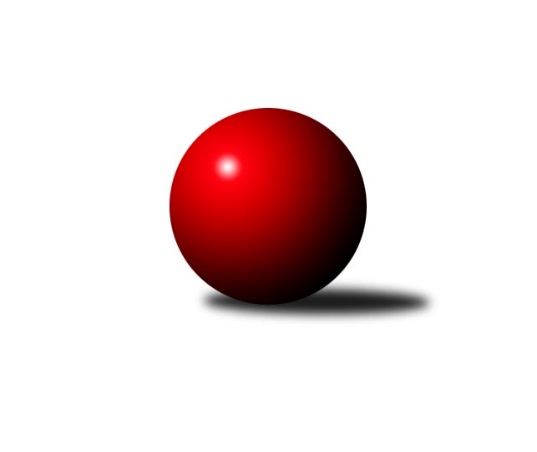 Č.5Ročník 2015/2016	24.10.2015Nejlepšího výkonu v tomto kole: 3533 dosáhlo družstvo: KK Slavoj Praha1. KLM 2015/2016Výsledky 5. kolaSouhrnný přehled výsledků:Baník Stříbro Klokani	- KK Slavoj Praha	3:5	3409:3533	10.0:14.0	24.10.TJ Sokol KARE Luhačovice˝A˝	- SKK Svijany  Vrchlabí	7:1	3390:3259	17.0:7.0	24.10.KK Moravská Slávia Brno ˝A˝	- SKK Rokycany	1:7	3078:3231	5.5:18.5	24.10.KK PSJ Jihlava	- TJ Valašské Meziříčí	7:1	3497:3340	18.5:5.5	24.10.TJ Červený Kostelec  	- HKK Olomouc ˝A˝	2:6	3397:3427	9.0:15.0	24.10.TJ Sokol Husovice	- SKK Jičín	7:1	3476:3339	16.0:8.0	24.10.Tabulka družstev:	1.	SKK Rokycany	5	5	0	0	30.0 : 10.0 	83.0 : 37.0 	 3480	10	2.	TJ Sokol KARE Luhačovice˝A˝	5	5	0	0	30.0 : 10.0 	72.5 : 47.5 	 3432	10	3.	TJ Sokol Husovice	5	4	0	1	28.0 : 12.0 	69.0 : 51.0 	 3473	8	4.	KK Slavoj Praha	5	3	0	2	22.0 : 18.0 	63.5 : 56.5 	 3485	6	5.	KK PSJ Jihlava	5	3	0	2	21.0 : 19.0 	59.5 : 60.5 	 3457	6	6.	HKK Olomouc ˝A˝	5	2	0	3	21.0 : 19.0 	62.0 : 58.0 	 3411	4	7.	Baník Stříbro Klokani	5	2	0	3	17.5 : 22.5 	53.0 : 67.0 	 3532	4	8.	SKK Jičín	5	2	0	3	17.0 : 23.0 	54.5 : 65.5 	 3369	4	9.	TJ Valašské Meziříčí	5	2	0	3	17.0 : 23.0 	51.0 : 69.0 	 3418	4	10.	SKK Svijany  Vrchlabí	5	1	0	4	15.5 : 24.5 	62.0 : 58.0 	 3429	2	11.	TJ Červený Kostelec	5	1	0	4	15.0 : 25.0 	51.5 : 68.5 	 3372	2	12.	KK Moravská Slávia Brno ˝A˝	5	0	0	5	6.0 : 34.0 	38.5 : 81.5 	 3323	0Podrobné výsledky kola:	 Baník Stříbro Klokani	3409	3:5	3533	KK Slavoj Praha	David Junek	160 	 154 	 136 	140	590 	 2:2 	 585 	 135	138 	 145	167	Petr Pavlík	Vlastimil Zeman ml. ml.	159 	 147 	 150 	135	591 	 1:3 	 607 	 169	156 	 158	124	Zdeněk Gartus	Martin Pejčoch	141 	 136 	 136 	146	559 	 2:2 	 556 	 126	149 	 139	142	Stanislav Březina	Vlastimil Zeman st. *1	127 	 117 	 128 	139	511 	 0:4 	 598 	 158	155 	 143	142	Evžen Valtr	Jiří Baloun	161 	 158 	 138 	151	608 	 4:0 	 579 	 156	140 	 134	149	David Kuděj	Lukáš Doubrava	149 	 122 	 139 	140	550 	 1:3 	 608 	 146	139 	 155	168	Anton Stašákrozhodčí: střídání: *1 od 57. hodu Martin VrbataNejlepšího výkonu v tomto utkání: 608 kuželek dosáhli: Jiří Baloun, Anton Stašák	 TJ Sokol KARE Luhačovice˝A˝	3390	7:1	3259	SKK Svijany  Vrchlabí	Michal Markus	128 	 138 	 138 	152	556 	 3:1 	 513 	 140	127 	 111	135	David Hobl	Filip Lekeš	142 	 129 	 136 	139	546 	 2.5:1.5 	 540 	 139	143 	 119	139	Roman Straka	Pavel Kubálek *1	126 	 133 	 123 	120	502 	 1:3 	 533 	 139	132 	 135	127	Jiří Vejvara	Radek Polách	161 	 143 	 129 	146	579 	 3:1 	 559 	 137	123 	 167	132	Michal Rolf	Jiří Mrlík	166 	 153 	 151 	146	616 	 4:0 	 575 	 159	143 	 149	124	Zdeněk Říha	Rostislav Gorecký	165 	 142 	 134 	150	591 	 3.5:0.5 	 539 	 128	142 	 123	146	Jiří Bartoníčekrozhodčí: střídání: *1 od 91. hodu Tomáš MolekNejlepší výkon utkání: 616 - Jiří Mrlík	 KK Moravská Slávia Brno ˝A˝	3078	1:7	3231	SKK Rokycany	Zdeněk Vránek	113 	 123 	 111 	118	465 	 0:4 	 522 	 128	144 	 126	124	Štěpán Šreiber	Miroslav Milan	139 	 131 	 137 	114	521 	 1:3 	 552 	 142	127 	 139	144	Michal Pytlík	Radim Hostinský	127 	 124 	 126 	117	494 	 0:4 	 533 	 151	128 	 127	127	Pavel Honsa	Dalibor Dvorník	116 	 121 	 138 	139	514 	 2:2 	 506 	 136	123 	 120	127	Jan Endršt	Milan Klika	130 	 142 	 145 	136	553 	 1.5:2.5 	 570 	 140	151 	 143	136	Roman Pytlík	Pavel Antoš	124 	 127 	 128 	152	531 	 1:3 	 548 	 140	137 	 138	133	Vojtěch Špelinarozhodčí: Nejlepší výkon utkání: 570 - Roman Pytlík	 KK PSJ Jihlava	3497	7:1	3340	TJ Valašské Meziříčí	Robin Parkan	165 	 163 	 141 	159	628 	 4:0 	 571 	 140	154 	 127	150	David Volek	Jiří Ouhel	134 	 147 	 123 	149	553 	 2:2 	 563 	 147	137 	 145	134	Vladimír Výrek	Václav Rychtařík ml.	145 	 163 	 149 	139	596 	 3:1 	 564 	 133	140 	 163	128	Dalibor Jandík	Jiří Partl	139 	 153 	 160 	130	582 	 3:1 	 545 	 132	158 	 137	118	Daniel Šefr	Stanislav Partl	140 	 131 	 143 	149	563 	 3:1 	 549 	 138	130 	 129	152	Dalibor Tuček	Tomáš Valík	150 	 144 	 141 	140	575 	 3.5:0.5 	 548 	 149	125 	 134	140	Tomáš Cabákrozhodčí: Nejlepší výkon utkání: 628 - Robin Parkan	 TJ Červený Kostelec  	3397	2:6	3427	HKK Olomouc ˝A˝	Ondřej Mrkos	142 	 162 	 144 	146	594 	 2:2 	 546 	 143	135 	 147	121	Marian Hošek	Lukáš Janko	145 	 129 	 145 	139	558 	 1:3 	 579 	 134	135 	 165	145	Jiří Němec	Jan Horn	147 	 134 	 131 	130	542 	 1:3 	 582 	 132	156 	 149	145	Kamil Bartoš	Štěpán Schuster	131 	 155 	 144 	123	553 	 2:2 	 557 	 146	140 	 133	138	Karel Zubalík	Daniel Neumann	132 	 155 	 157 	136	580 	 2:2 	 578 	 157	134 	 145	142	Martin Vaněk	Pavel Novák	128 	 143 	 160 	139	570 	 1:3 	 585 	 140	133 	 169	143	Radek Havranrozhodčí: Nejlepší výkon utkání: 594 - Ondřej Mrkos	 TJ Sokol Husovice	3476	7:1	3339	SKK Jičín	Libor Škoula	139 	 152 	 144 	129	564 	 3:1 	 579 	 133	137 	 140	169	Jan Bína	Zdeněk Vymazal	149 	 166 	 157 	150	622 	 3:1 	 560 	 134	167 	 124	135	Lukáš Vik	Dušan Ryba	147 	 111 	 142 	145	545 	 2:2 	 561 	 138	144 	 143	136	Pavel Kaan	Jiří Axman ml. ml.	133 	 155 	 155 	143	586 	 3:1 	 543 	 137	142 	 125	139	Ladislav Beránek	Václav Mazur	148 	 155 	 138 	160	601 	 2:2 	 573 	 143	115 	 148	167	Josef Vejvara	Jiří Radil	132 	 129 	 142 	155	558 	 3:1 	 523 	 125	137 	 133	128	Jiří Drábekrozhodčí: Nejlepší výkon utkání: 622 - Zdeněk VymazalPořadí jednotlivců:	jméno hráče	družstvo	celkem	plné	dorážka	chyby	poměr kuž.	Maximum	1.	Zdeněk Vymazal 	TJ Sokol Husovice	624.22	393.7	230.6	1.1	3/3	(633)	2.	Zdeněk Gartus 	KK Slavoj Praha	619.44	394.6	224.9	2.2	3/3	(634)	3.	Václav Rychtařík  ml.	KK PSJ Jihlava	613.33	393.8	219.6	1.2	3/3	(635)	4.	Roman Pytlík 	SKK Rokycany	607.75	397.9	209.9	1.3	4/4	(636)	5.	Vlastimil Zeman ml.  ml.	Baník Stříbro Klokani	606.56	392.6	214.0	2.3	3/3	(635)	6.	David Junek 	Baník Stříbro Klokani	601.78	383.2	218.6	2.1	3/3	(639)	7.	Jiří Baloun 	Baník Stříbro Klokani	601.22	395.7	205.6	1.8	3/3	(612)	8.	Zdeněk Říha 	SKK Svijany  Vrchlabí	594.75	386.0	208.8	1.8	4/4	(606)	9.	Robin Parkan 	KK PSJ Jihlava	594.25	391.8	202.5	1.0	2/3	(628)	10.	Tomáš Valík 	KK PSJ Jihlava	593.89	377.9	216.0	0.8	3/3	(611)	11.	Martin Vrbata 	Baník Stříbro Klokani	593.75	390.0	203.8	3.5	2/3	(636)	12.	Rostislav Gorecký 	TJ Sokol KARE Luhačovice˝A˝	593.00	371.6	221.4	0.8	4/4	(603)	13.	Anton Stašák 	KK Slavoj Praha	591.67	384.9	206.8	1.1	3/3	(622)	14.	Jiří Axman ml.  ml.	TJ Sokol Husovice	590.50	384.8	205.7	1.3	3/3	(615)	15.	Radek Havran 	HKK Olomouc ˝A˝	589.00	379.0	210.0	1.1	4/4	(625)	16.	Jan Machálek ml.  ml.	TJ Sokol Husovice	588.50	375.5	213.0	3.5	2/3	(611)	17.	Jan Bína 	SKK Jičín	588.22	381.2	207.0	2.6	3/3	(644)	18.	Václav Mazur 	TJ Sokol Husovice	588.11	381.6	206.6	2.3	3/3	(606)	19.	Dalibor Tuček 	TJ Valašské Meziříčí	587.00	382.7	204.3	1.2	3/4	(633)	20.	Lukáš Doubrava 	Baník Stříbro Klokani	586.50	385.0	201.5	2.3	3/3	(613)	21.	Vojtěch Špelina 	SKK Rokycany	585.50	382.5	203.0	3.3	4/4	(624)	22.	Jiří Mrlík 	TJ Sokol KARE Luhačovice˝A˝	584.50	383.3	201.3	2.8	4/4	(616)	23.	Martin Pejčoch 	Baník Stříbro Klokani	583.67	375.3	208.3	2.3	2/3	(598)	24.	Michal Pytlík 	SKK Rokycany	583.50	371.3	212.3	1.8	4/4	(611)	25.	Daniel Neumann 	TJ Červený Kostelec  	582.13	378.1	204.0	2.5	4/4	(601)	26.	Michal Markus 	TJ Sokol KARE Luhačovice˝A˝	582.00	370.8	211.3	1.0	4/4	(612)	27.	Petr Pavlík 	KK Slavoj Praha	580.67	379.2	201.5	3.2	2/3	(596)	28.	Martin Vaněk 	HKK Olomouc ˝A˝	580.00	381.1	198.9	0.8	4/4	(593)	29.	David Volek 	TJ Valašské Meziříčí	579.50	375.5	204.0	3.0	4/4	(608)	30.	Roman Straka 	SKK Svijany  Vrchlabí	579.38	370.8	208.6	0.4	4/4	(670)	31.	Jiří Bartoníček 	SKK Svijany  Vrchlabí	578.00	390.3	187.7	2.7	3/4	(661)	32.	Radek Polách 	TJ Sokol KARE Luhačovice˝A˝	577.25	380.8	196.5	1.5	4/4	(611)	33.	David Kuděj 	KK Slavoj Praha	577.11	382.6	194.6	2.3	3/3	(641)	34.	Tomáš Cabák 	TJ Valašské Meziříčí	576.88	381.1	195.8	2.6	4/4	(626)	35.	Ondřej Mrkos 	TJ Červený Kostelec  	575.50	378.4	197.1	2.4	4/4	(600)	36.	Pavel Novák 	TJ Červený Kostelec  	572.83	387.5	185.3	4.5	3/4	(582)	37.	Jaroslav Soukup 	SKK Jičín	572.17	384.8	187.3	2.7	2/3	(613)	38.	Evžen Valtr 	KK Slavoj Praha	571.89	376.2	195.7	1.8	3/3	(598)	39.	Jiří Radil 	TJ Sokol Husovice	571.50	379.5	192.0	1.3	2/3	(596)	40.	Štěpán Šreiber 	SKK Rokycany	570.13	370.4	199.8	2.5	4/4	(610)	41.	Stanislav Partl 	KK PSJ Jihlava	569.89	366.4	203.4	2.9	3/3	(589)	42.	Milan Klika 	KK Moravská Slávia Brno ˝A˝	569.00	375.0	194.0	2.0	3/3	(601)	43.	Kamil Bartoš 	HKK Olomouc ˝A˝	568.00	377.5	190.5	2.5	4/4	(582)	44.	Pavel Honsa 	SKK Rokycany	567.63	378.8	188.9	2.8	4/4	(612)	45.	Jiří Němec 	HKK Olomouc ˝A˝	567.50	370.7	196.8	3.0	3/4	(596)	46.	Vladimír Výrek 	TJ Valašské Meziříčí	567.00	358.3	208.7	2.5	3/4	(587)	47.	Jan Endršt 	SKK Rokycany	565.75	377.8	188.0	2.1	4/4	(599)	48.	Lukáš Janko 	TJ Červený Kostelec  	564.75	379.9	184.9	4.1	4/4	(620)	49.	Jiří Vejvara 	SKK Svijany  Vrchlabí	564.38	361.5	202.9	0.8	4/4	(596)	50.	Miroslav Milan 	KK Moravská Slávia Brno ˝A˝	564.00	369.4	194.6	1.4	3/3	(577)	51.	Josef Vejvara 	SKK Jičín	563.78	376.8	187.0	1.6	3/3	(612)	52.	Libor Škoula 	TJ Sokol Husovice	563.67	368.7	195.0	2.4	3/3	(604)	53.	Michal Rolf 	SKK Svijany  Vrchlabí	562.75	370.9	191.9	1.9	4/4	(597)	54.	Ondřej Topič 	TJ Valašské Meziříčí	562.50	358.7	203.8	2.2	3/4	(581)	55.	Dalibor Dvorník 	KK Moravská Slávia Brno ˝A˝	561.00	374.7	186.3	3.1	3/3	(590)	56.	Jan Horn 	TJ Červený Kostelec  	560.83	363.7	197.2	1.8	3/4	(572)	57.	Pavel Kaan 	SKK Jičín	560.67	383.7	177.0	3.8	2/3	(606)	58.	Jiří Partl 	KK PSJ Jihlava	559.17	375.5	183.7	2.2	3/3	(582)	59.	Ladislav Beránek 	SKK Jičín	558.75	364.0	194.8	2.5	2/3	(578)	60.	Daniel Šefr 	TJ Valašské Meziříčí	558.67	369.0	189.7	5.0	3/4	(571)	61.	Stanislav Březina 	KK Slavoj Praha	558.50	362.0	196.5	2.0	2/3	(561)	62.	Daniel Braun 	KK PSJ Jihlava	558.50	366.8	191.8	3.3	2/3	(596)	63.	Jiří Ouhel 	KK PSJ Jihlava	554.67	369.7	185.0	4.7	3/3	(571)	64.	Štěpán Schuster 	TJ Červený Kostelec  	554.67	377.7	177.0	5.0	3/4	(559)	65.	Dalibor Jandík 	TJ Valašské Meziříčí	554.33	361.3	193.0	1.7	3/4	(568)	66.	David Hobl 	SKK Svijany  Vrchlabí	553.63	361.9	191.8	3.6	4/4	(638)	67.	Karel Zubalík 	HKK Olomouc ˝A˝	553.00	366.8	186.3	3.5	4/4	(557)	68.	Tomáš Molek 	TJ Sokol KARE Luhačovice˝A˝	551.33	360.0	191.3	5.3	3/4	(589)	69.	Jiří Drábek 	SKK Jičín	550.67	374.8	175.8	3.7	3/3	(581)	70.	Marian Hošek 	HKK Olomouc ˝A˝	550.38	373.9	176.5	6.1	4/4	(587)	71.	Radim Hostinský 	KK Moravská Slávia Brno ˝A˝	550.22	359.2	191.0	5.2	3/3	(585)	72.	Filip Lekeš 	TJ Sokol KARE Luhačovice˝A˝	550.13	369.8	180.4	4.9	4/4	(559)	73.	Lukáš Vik 	SKK Jičín	545.00	362.3	182.7	2.3	3/3	(560)	74.	Pavel Antoš 	KK Moravská Slávia Brno ˝A˝	544.11	358.8	185.3	3.1	3/3	(556)	75.	Zdeněk Vránek 	KK Moravská Slávia Brno ˝A˝	534.33	362.3	172.0	6.3	3/3	(553)	76.	Michal Šimek 	TJ Sokol Husovice	531.00	371.5	159.5	3.0	2/3	(549)		Vlado Žiško 	SKK Svijany  Vrchlabí	585.00	392.0	193.0	5.5	2/4	(607)		Martin Sitta 	HKK Olomouc ˝A˝	575.50	372.0	203.5	2.0	2/4	(588)		Tomaš Žižlavský 	TJ Sokol Husovice	564.00	359.0	205.0	0.0	1/3	(564)		Dušan Ryba 	TJ Sokol Husovice	564.00	362.0	202.0	3.5	1/3	(583)		Pavel Kubálek 	TJ Sokol KARE Luhačovice˝A˝	553.00	364.0	189.0	3.0	1/4	(553)		Josef Dvořák 	KK Slavoj Praha	546.00	357.0	189.0	2.5	1/3	(553)		Vlastimil Zeman st. 	Baník Stříbro Klokani	543.00	376.0	167.0	10.0	1/3	(543)		Martin Mýl 	TJ Červený Kostelec  	520.00	343.0	177.0	2.0	1/4	(520)		Daniel Bouda 	TJ Červený Kostelec  	484.00	345.0	139.0	17.0	1/4	(484)Sportovně technické informace:Starty náhradníků:registrační číslo	jméno a příjmení 	datum startu 	družstvo	číslo startu14823	Lukáš Vik	24.10.2015	SKK Jičín	4x12946	Jiří Baloun	24.10.2015	Baník Stříbro Klokani	5x10315	Martin Vrbata	24.10.2015	Baník Stříbro Klokani	5x4643	Ladislav Beránek	24.10.2015	SKK Jičín	4x16996	Daniel Neumann	24.10.2015	TJ Červený Kostelec  	5x14978	Daniel Šefr	24.10.2015	TJ Valašské Meziříčí	5x571	Roman Straka	24.10.2015	SKK Svijany  Vrchlabí	5x6673	Jiří Mrlík	24.10.2015	TJ Sokol KARE Luhačovice˝A˝	5x7685	Karel Zubalík	24.10.2015	HKK Olomouc ˝A˝	5x622	Michal Rolf	24.10.2015	SKK Svijany  Vrchlabí	5x7868	Radek Polách	24.10.2015	TJ Sokol KARE Luhačovice˝A˝	5x
Hráči dopsaní na soupisku:registrační číslo	jméno a příjmení 	datum startu 	družstvo	Program dalšího kola:6. kolo31.10.2015	so	9:30	TJ Valašské Meziříčí - HKK Olomouc ˝A˝	31.10.2015	so	10:00	KK Slavoj Praha - TJ Sokol Husovice	31.10.2015	so	13:30	SKK Rokycany - TJ Sokol KARE Luhačovice˝A˝	31.10.2015	so	14:00	SKK Jičín - KK Moravská Slávia Brno ˝A˝	31.10.2015	so	15:00	SKK Svijany  Vrchlabí - TJ Červený Kostelec  	31.10.2015	so	15:30	KK PSJ Jihlava - Baník Stříbro Klokani	Nejlepší šestka kola - absolutněNejlepší šestka kola - absolutněNejlepší šestka kola - absolutněNejlepší šestka kola - absolutněNejlepší šestka kola - dle průměru kuželenNejlepší šestka kola - dle průměru kuželenNejlepší šestka kola - dle průměru kuželenNejlepší šestka kola - dle průměru kuželenNejlepší šestka kola - dle průměru kuželenPočetJménoNázev týmuVýkonPočetJménoNázev týmuPrůměr (%)Výkon1xRobin ParkanJihlava6281xRobin ParkanJihlava109.76283xZdeněk VymazalHusovice6223xZdeněk VymazalHusovice109.296221xJiří MrlíkLuhačovice A6162xJiří MrlíkLuhačovice A107.296161xAnton StašákSlavoj Praha6081xVáclav MazurHusovice105.66011xJiří BalounBaník Stříbro6081xJiří BalounBaník Stříbro104.616084xZdeněk GartusSlavoj Praha6071xAnton StašákSlavoj Praha104.61608